САЙТЗа даними Європейського центру з контролю та профілактики захворюваності та Європейського регіонального бюро Всесвітньої організації охорони здоров’я, регіон Східної Європи та Центральної Азії, до якого територіально належить Україна – єдиний у світі, де продовжує зростати кількість нових випадків ВІЛ-інфекції та смертей від СНІДу.В Україні, у пенітенціарних закладах знаходяться 8,9% ВІЛ-інфікованих людей, від усієї кількості тих, хто там перебуває. Зокрема, ВІЛ-інфікованих чоловіків (8%) та  У колоніях для вперше засуджених рівень інфікування ВІЛ становить 4%, у колоніях для неодноразово засуджених —12%.Відсоток ВІЛ-інфікованих зростає, залежно від кількості ув’язнень: від % серед тих, які відбували покарання вперше, до 21,6% поміж тих, які були ув’язненими п’ять і більше разів.Порівняно з даними біоповедінкових досліджень 2009 і 2011 років, у 2019 році відбулося зменшення відсотка ВІЛ-інфікованих. Для порівняння, у 2009 році ВІЛ-інфікованих засуджених було 15% від усієї кількості ув’язнених. У 2011 — 14%. У 2019 році — 8,9%. Найвищий рівень інфікування засуджених у Південно-Східному регіоні (колоніях, розташованих у Дніпропетровській і Запорізькій областях) —  майже 16%. Найнижчий – у Північно-Східному регіоні (Полтавській і Харківській областях) — трохи більше 2%.Під час опитування майже 11% ВІЛ-інфікованих заперечували, що коли-небудь проходили тестування на ВІЛ.Поширеність ризикованих практик у місцях позбавлення воліЗ усіх опитаних, досвід вживання неін’єкційних наркотиків мають понад 28% засуджених, ін’єкційних — трохи більше 31%.Із цієї кількості, 26% розповіли, що курили канабіс, 17% споживали метадон, 16% — стимулятори для куріння, 9,6% — галюциногени.За результатами тестування, серед засуджених, які мають досвід споживання ін’єкційних наркотиків — майже 16% є ВІЛ-позитивними. Серед споживачів неін’єкційних наркотиків цей показник становить трохи більше 11%.Серед засуджених, які мали статеві стосунки з відвідувачами протягом останніх 6-ти місяців, майже половина зазначила, що ніколи не використовувала презервативи.Під час останнього статевого контакту лише кожен п’ятий із засуджених використовував презерватив.Про наявність статевих контактів з іншими засудженими повідомили менше 2% респондентів.Рівень охоплення засуджених послугами з профілактики, догляду та лікуванняСтан свого здоров’я як незадовільний оцінюють 22% засуджених. 61% зазначили, що під час перебування у колонії, отримували інформацію щодо ВІЛ-інфекції та захворювань, що передаються статевим шляхом.Стверджують, що ніколи не проходили тестування на захворювання, що передаються статевим шляхом 43% засуджених. Не тестувалися на гепатит В – 35%; на гепатит С – 34%. Майже 72% засуджених зазначили, що проходили тестування на ВІЛ-інфекцію під час перебування у колонії.Більш ніж 16% засуджених повідомили, що їм пропонували взяти участь у спеціальних заняттях з обговорення проблем ВІЛ/СНІДу.Рекомендації щодо протидії поширенню ВІЛ-інфекції у місцях позбавлення воліЗабезпечити обов’язкове до- та післятестове консультування засуджених під час проходження тестування на ВІЛ.Організувати навчально-інформаційні заходи серед засуджених щодо профілактики та лікування ВІЛ/СНІДу за участю медичних працівників колоній і представників неурядових організацій.Запровадити оцінку ефективності профілактичних заходів серед засуджених.Заохочувати засуджених для участі у профілактичних програмах, спрямованих на запобігання ВІЛ-інфікуванню.Забезпечити засуджених інформаційно-просвітницькими матеріалами щодо профілактики та лікування ВІЛ/СНІДу з роз’ясненням основних термінів.Роз’яснювати засудженим шляхи поширення ВІЛ-інфекції.Полегшити доступ засуджених до отримання медичних послуг і консультацій.Організувати прийоми медичним працівником кожного із засуджених, незалежно від скарг на стан здоров’я.Покращити забезпечення серед засуджених засобами індивідуального захисту (презервативами, лубрикантами, дезінфекційними розчинами), забезпечити вільний доступ засуджених до них.Забезпечити наявність презервативів і лубрикантів у кімнатах побачень, вивчити можливість і доцільність створення пунктів видачі/отримання презервативів, що не вимагають ув’язнених просити такі засоби індивідуального захисту у персоналу.Забезпечити 100% тестування засуджених на ВІЛ-інфекцію під час потрапляння до виправного закладу та періодичне (1 раз на рік) – під час перебування у ньому. Передбачити щорічні профілактичні огляди засуджених, у тому числі із тестуванням на ВІЛ та інші інфекційні хвороби.Забезпечити повну комплектацію штату медичних працівників у місцях позбавлення волі. Давати медичному персоналу колоній необхідну кількість інформаційних матеріалів щодо профілактики ВІЛ/СНІД у колоніях.Інформувати засуджених, які готуються до звільнення, щодо системи ВІЛ-профілактичних сервісів і, у разі необхідності, забезпечити конкретними адресами ВІЛ-сервісних організацій.Інформувати працівників виправних закладів та інших зацікавлених сторін щодо результатів біоповедінкових досліджень, з подальшим їх обговоренням щодо впливу профілактичних заходів на показники ВІЛ-інфікування.Детальніше із дослідженням можна ознайомитися тут: 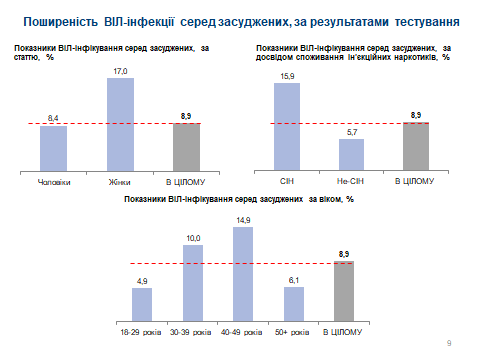 